.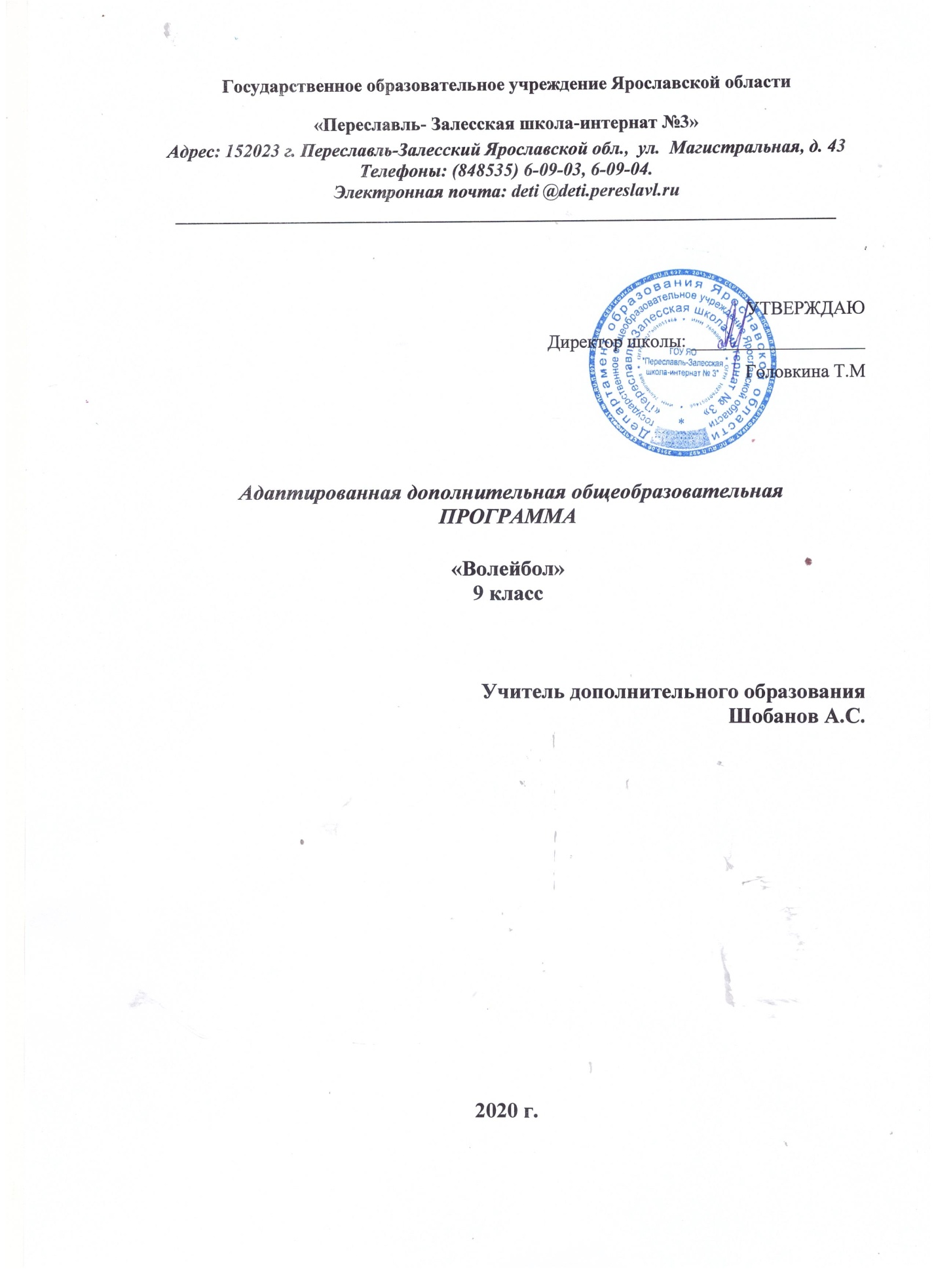 Пояснительная запискаАдаптированная дополнительная общеобразовательная программа  «Волейбол» составлена в соответствии с методическими рекомендациями Министерства образования и науки РФ № ВК-641/09 от 29 марта 2016 г.,  Приказом министерства просвещения РФ  196 от 09.11.2018 г.  «Об утверждении порядка организации и осуществления образовательной деятельности по дополнительным общеобразовательным программам».    Направление программы физкультурно-спортивное Актуальность программы:Обеспечение реализации прав детей с ограниченными возможностями здоровья (ОВЗ) на участие в программах дополнительного образования является одной из важнейших задач государственной образовательной политики. Программа  ориентирована на создание и обеспечение необходимых условий для развития здорового образа жизни, физического воспитания, социализацию и адаптацию к жизни в обществе обучающихся с ограниченными возможностями здоровья (интеллектуальными нарушениями). Отличительные особенности программы. Данная АДОП разработана для обучающихся с ограниченными возможностями здоровья (интеллектуальными нарушениями).Занятия волейболом восполняют недостаток двигательной активности учеников,               развивают моторную ловкость, координацию движений, является способом самовыражения детей с ОВЗ в спорте, способствуют успешной социализации и активного участия в общественной жизни, формируют установку на здоровый образ жизни.  С учетом  психофизических особенностей детей в программе предусмотрены  упражнения, способствующие общему развитию, снятию утомляемости, повышающие работоспособность, укрепляющие мышечный аппарат, развитие коммуникации, через общение в команде со сверстниками и педагогом. Настоящая программа предусматривает  дифференцированный и индивидуальный подход с учетом здоровья, физического развития, двигательной подготовленности детей с интеллектуальными нарушениями. Адресат программы:  Обучающиеся, воспитанники 9 классов ГОУ ЯО «Переславль- Залесская школа-интернат № 3», не имеющие  медицинских противопоказаний для занятий,  зачисленные в группу дополнительного образования «Волейбол» приказом директора  по заявлению родителей.  Объём программы:Учебный план составлен из расчета 4часа в неделю,  34 учебных недели, 136 часов в  год.Форма обучения: очная. Методы обучения. Освоение программного материала АДОП происходит через теоретическую и практическую части, в основном преобладает практическое направление. Тип занятий – комбинированный, сочетание теоретической и практической подготовки. Изучение теоретического материала программы проводится в начале занятий в форме 5-10 минутных бесед, согласно плану.Формы проведения занятий групповая;игровая;индивидуально-игровая;в парах;индивидуальная;практическая;комбинированная;соревновательная.Срок освоения АДОП. Программа рассчитана на два года обучения, возрастная категория 12-17 лет.Режим занятий. Согласно расписанию Цель и задачи программы. Цель: создание условий для развития физических качеств, личностных качеств, овладения способами оздоровления и укрепления организма учащихся с ОВЗ посредством занятий волейболом.Задачи:1) Образовательные: обучать техническим  и тактическим приёмам волейбола2)  Развивающие: развивать координацию движений, способствовать повышению работоспособности учащихся, формировать навыки самостоятельных занятий физическими упражнениями во время досуга.3) Воспитательные: воспитывать чувство коллективизма, взаимопомощи и взаимовыручки, дисциплинированность, прививать стремление к занятиям физической культурой и  ведению здорового образа жизни;Учебный план  Содержание учебно-тематического плана:Теоретические занятия – 10 ч.Техника безопасности во время игры волейбол в спортзале. Предупреждение травматизма. Правила игры в волейбол. Состав команды, замена игроков, форма и обувь игрока. Упрощенные правила игры. Основы судейской терминологии и жеста.Практические занятия– 126 ч.Общая физическая подготовка-Развитие быстроты, силы, ловкости, выносливости, гибкости; -совершенствование навыков естественных видов движений; -подготовка к сдаче и выполнение нормативных требований по видам подготовки.Строевые упражнения.Гимнастические упражнения. 	-Упражнения для мышц рук и плечевого пояса.	-Упражнения для туловища и шеи.	-Упражнения для мышц ног и таза.Акробатические упражнения.Легкоатлетические упражнения.	- Бег.	- Прыжки.	- Метания.Подвижные игры.Специальная физическая подготовкаУпражнения для привития навыков быстроты ответных действий.Подвижные игры.Упражнения для развития прыгучести.Упражнения для развития качеств, необходимых при выполнении приёма и передач мяча.Упражнения для развития качеств, необходимых при выполнении подач мячаУпражнения для развития качеств, необходимых при выполнении нападающих ударов.Упражнения для развития качеств, необходимых при блокировании.Практические занятия по технике нападенияДействия без мяча. Перемещения и стойки:  - стартовая стойка(И.п.)в сочетании с перемещениями;- ходьба скрестным шагом вправо, влево, спиной вперёд; -перемещения приставными шагами спиной вперёд;- двойной шаг назад, вправо, влево, остановка прыжком; - прыжки;- сочетание способов перемещений.Действия с мячом. Передача мяча сверху двумя руками:  - передача на точность, с перемещением в парах;- встречная передача, передача в треугольнике. Отбивание мяча в прыжке кулаком через сетку в непосредственной близости от неё.Подача мяча:  - нижняя прямая на точность, нижняя боковая на точность, верхняя.Нападающие удары.Практические занятия по технике защитыДействия без мяча. Перемещения и стойкиДействия с мячом. Приём мячаБлокированиеПрактические занятия по тактике нападения                                   Индивидуальные действия.                                   Групповые действия.                                   Командные действия.Практические занятия по тактике защиты.Индивидуальные действия. Выбор места: при приёме нижних подач; при страховке партнёра, принимающего мяч от подачи и обманной передачи. При действиях с мячом: выбор способа приёма мяча, посланного через сетку противником (сверху, снизу). Групповые действия. Взаимодействия игроков при приёме от подачи, передачи: игрока зоны 1 с игроком зон 6 и 2; игрока зоны  6 с игроком зон 1, 5, 3; игрока зоны 5 с игроком зон 6 и 4;Командные действия. Приём подач. Расположение игроков при приёме нижних подач, когда вторую передачу выполняет игрок зоны 2, игрок зоны 3 находится сзади. Система игры. Планируемые результаты Комплекс организационно - педагогических условийКалендарный учебный график.34 учебные недели, 4 часа в неделю. Занятия проводятся во внеурочное время (1610- 1740, 1525 - 1650)Условия реализации АДОП.Основным помещением  для проведения занятий является спортивный зал ГОУ ЯО «Переславль-Залесская школа-интернат № 3». Спортивный инвентарь: сетка волейбольная- 1шт.стойки волейбольныегимнастическая стенка- 1 шт.гимнастические скамейки-4шт.гимнастические маты-6шт.скакалки- 15 шт.мячи набивные (масса 1кг)- 3шт.мячи волейбольные – 8 шт.рулетка- 1шт.Формы аттестацииОбщешкольные спортивные соревнования по волейболу. Список использованной литературы.Внеклассная работа по физическому воспитанию во вспомогательной школе. Р.Д. Бабенкова, С.Ю. Юровский, Б.И. Захарин. 1976 г. Физическая культура в специальном образовании А.А. Дмитриев, 2002.  Физическая культура во вспомогательной  школе Е.С. Черник, 1997 . Подвижные игры учащихся В.Г. Яковлев 1957 №Название разделов, темКоличество часовКоличество часовКоличество часов№Название разделов, темВсегоТеорияПрактика1Теоретическая подготовка. 10102 Общая и специальная физическая подготовка.2424Техническая  и тактическая подготовка 80803Учебные игры 2222Итого136 часа.Вид программного материалаКол-во часовСтартовая стойка (в технике нападения и защиты).1Ходьба, бег, перемещения.1Перемещение приставными шагами: лицом вперед, правым, левым боком вперед, спиной вперед.1Двойной шаг вперед, назад, скачок.1Остановка шагом, прыжком (в нападении, защите).1Прыжки (особенно в нападении, защите)1Передача мяча сверху двумя руками в стенку.1Передача мяча сверху двумя руками  вверх - вперед.2Многократная передача мяча сверху двумя руками над собой.3Отбивание мяча через сетку в непосредственной близости от неё, стоя на площадке и в прыжке.2Приём мяча сверху двумя руками.3Выбор места для выполнения второй передачи.2Сочетание способов перемещений.2Взаимодействие игрока зоны 2 с игроком зоны 3.2Взаимодействие игрока зоны 4 с игроком зоны 3.2Взаимодействие игрока зоны 3 с игроком зоны 2.2Взаимодействие игрока зоны 3 с игроком зоны 4.2Взаимодействие игрока зоны 2 с игроком зоны 4.2Нижняя прямая подача.3Выбор места для выполнения подачи.2Приём нижней прямой подачи снизу двумя руками.2Взаимодействие игрока зоны 3 с игроком зоны 4 при второй передаче.2Взаимодействие игрока зоны 3 с игроком зоны 2 при второй передаче.2Взаимодействие игрока зоны 2 с игроком зоны 4 при второй передаче.2Взаимодействие игрока зоны 4 с игроком зоны 3 при второй передаче.2Взаимодействие игрока зоны 2 с игроком зоны 3 при второй передаче.2Выбор места при приёме нижней прямой подачи2Верхняя прямая подача.6Передача мяча двумя руками сверху для нападающего удара.4Взаимодействие игрока зоны 1 с игроком зоны 6.2Взаимодействие игрока зоны 5 с игроком зоны 6.2Взаимодействие игрока зоны 6 с игроком зоны 5,12Сочетание способов перемещений с техническими приёмами.2Падения и перекаты после падения.2Прямой нападающий удар по ходу сильной рукой из зоны 4.6Прямой нападающий удар по ходу сильной рукой из зоны 2.6Прямой нападающий удар по ходу сильной рукой из зоны 3.6Чередование способов подач.2Выбор места для выполнения нападающего удара2Передача мяча сверху двумя руками, стоя спиной в направлении передачи у сетки.2Приём подачи и направление мяча в зону 2; вторая передача в зону 3.3Приём подачи и направление мяча в зону 2; вторая передача в зону 4.3Приём подачи и направление мяча в зону 4; вторая передача в зону 3.3Передача двумя руками в прыжке.2Чередование способов подач.4Одиночное блокирование прямого нападающего удара по ходу (в зонах 4, 3,2).3Выбор места при блокировании.2Определение времени для отталкивания при блокировании и своевременного выноса рук над сеткой.2Приём мяча снизу одной рукой (правой, левой), ногой (в сложных условиях).2Подача мяча в заданную зону.3Выбор места при страховке партнера, принимающего мяч.2Передача нападающему, к которому связующий стоит спиной.2Нападающий удар с задней линии.6Прием мяча снизу двумя руками и одной с падением вперед на руки и перекатом на грудь-живот.2Итоговые игры3В результате обучения по программе «Волейбол» учащийся:В результате обучения по программе у ребёнка:будет знать- правила техники безопасности во время занятий волейболом.- расстановку игроков на поле;- правила игры будет уметь - выполнять перемещения и стойки;- выполнять приём и передачу мяча сверху двумя руками;- выполнять приём и передачу мяча снизу над собой и на сетку мяча;- выполнять нижнюю подачу - выполнять падения.будет формироваться устойчивый интерес к занятиям волейболомбудут воспитываться морально-волевые и нравственные качества.будет формироваться навык командной игры.  